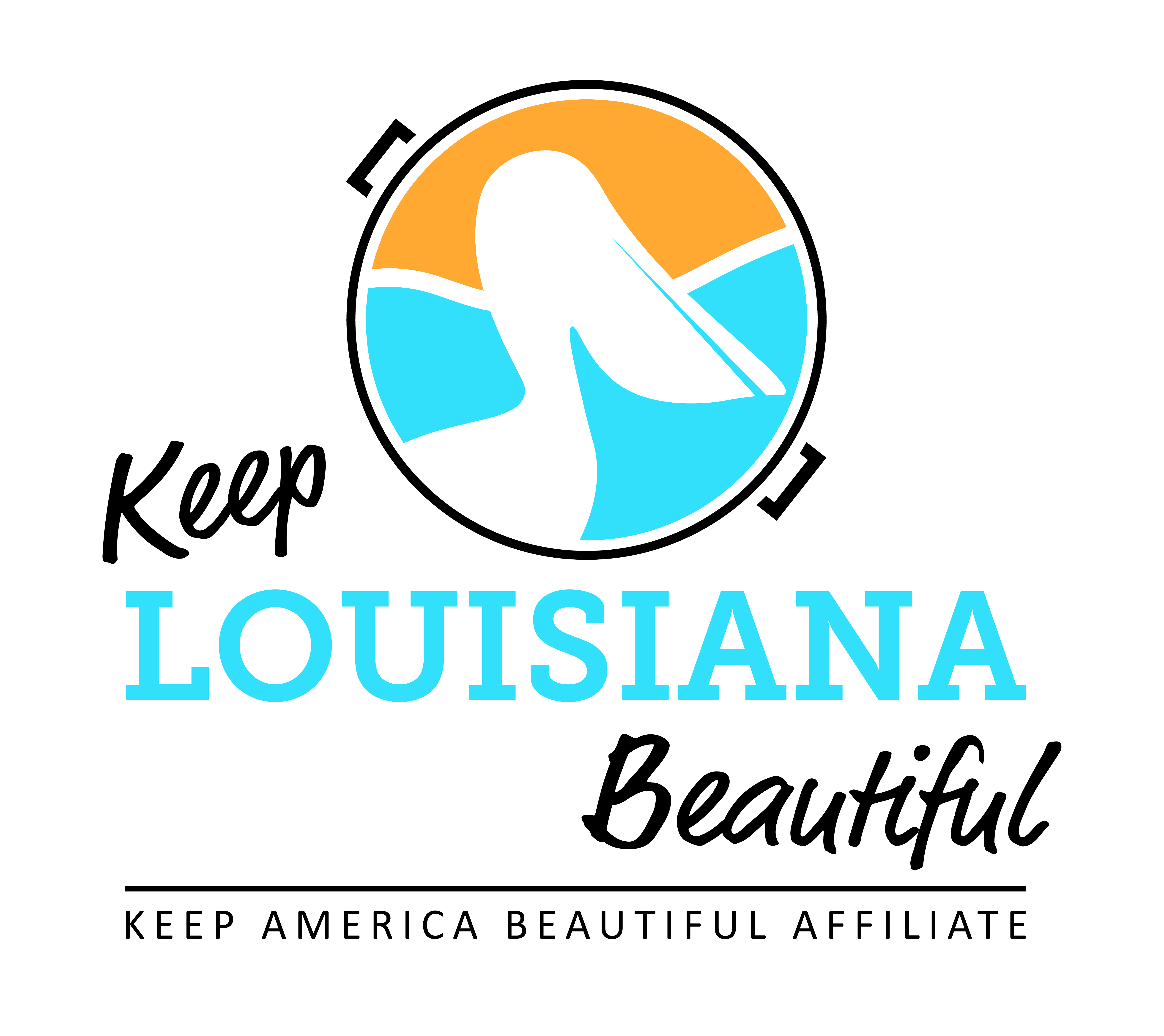 	     	Affiliate Conference Call Agenda	                  Thursday 3/19/2020                                      8am or 3pm			Conference Call # (855) 212-0212 & Meeting ID 189-685-802#					   Duration:  1 HourI. KLB UpdatesKLB Affiliate Grants Update2019-20 Healthy Communities Grant and Affiliate Program Grant - final reports and reimbursement deadline May 12020-21 KLB Grants – applicants will be notified after July 1Regional Meeting Dates and Locations - register by June 1 on Affiliate Resource Center; all meetings 9am – 2:30pm.  Agenda can be found on Affiliate Resource Center. June 17 – Shreveport/Shreve Memorial Library, Broadmoor Branch, 1212   Captain Shreve Drive 71105 June 24 – Abbeville/Vermilion Parish Library, 405 E. St. Victor Street, 70510 June 25 – Baton Rouge/LSU AgCenter Botanical Gardens, 4560 Essen Lane 70809	2020 State Conference - September 23-24, 2020; Baton Rouge HiltonLTB Week Update (April 20 – 26) – Susan RussellLTB Brand Ambassadors/Local LTB media and Lowe’s Gift Cards – Casey RudolphEnforcement Trainings– Rick Moore May 19 – Lafayette/Rosa Parks Transportation Center, #116, 101 Jefferson St., Lafayette 70501Date TBD – Ruston, Lincoln Parish RSVP: enforcement@keeplouisianabeautiful.orgII. KAB UpdatesTrash Bag distributionCigarette Litter Prevention Program Grant – application deadline April 10 for $2,500 - $20,000 grants to focus on cigarette litter reduction through public messaging and infrastructure placementRegional Director: Grace Keegan, gkeegan@kab.org, 203-659-3032III.  Affiliate UpdatesIV.  Next affiliate conference call 5/21/20